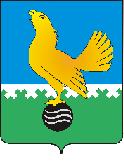 Ханты-Мансийский автономный округ-Юграмуниципальное образованиегородской округ город Пыть-ЯхАДМИНИСТРАЦИЯ ГОРОДАП О С Т А Н О В Л Е Н И ЕОб утверждении порядка предоставления субсидий в целях финансового обеспечения (возмещения) затрат на выполнение работ по содержанию и ремонту сооружения "фонтан"	В соответствии со статьей 78 Бюджетного кодекса Российской Федерации, Постановлением Правительства Российской Федерации от 18.09.2020 N 1492 (ред. от 13.10.2020) "Об общих требованиях к нормативным правовым актам, муниципальным правовым актам, регулирующим предоставление субсидий, в том числе грантов в форме субсидий, юридическим лицам, индивидуальным предпринимателям, а также физическим лицам - производителям товаров, работ, услуг, и о признании утратившими силу некоторых актов Правительства Российской Федерации и отдельных положений некоторых актов Правительства Российской Федерации":Утвердить порядок предоставления субсидий юридическим лицам, индивидуальным предпринимателям, а также физическим лицам –производителям товаров, работ, услуг, за исключением государственных (муниципальных) учреждений, в целях финансового обеспечения (возмещения) затрат на выполнение работ по содержанию и ремонту нежилого общественного сооружения "фонтан", согласно приложению.Отделу по внутренней политике, связям с общественными организациями и СМИ (О.В. Кулиш) опубликовать постановление в печатном средстве массовой информации «Официальный вестник».Отделу по информационным ресурсам (А.А. Мерзляков) разместить постановление на официальном сайте администрации города в сети Интернет. Настоящее постановление вступает в силу после его официального опубликования. Контроль за выполнением постановления возложить на заместителя главы города (направление деятельности жилищно-коммунального комплекса).Глава города Пыть-Яха                                                                           А.Н. Морозов Приложениек Постановлению администрации городаПорядок предоставления субсидий юридическим лицам, индивидуальным предпринимателям, а также физическим лицам –производителям товаров, работ, услуг, за исключением государственных (муниципальных) учреждений, в целях финансового обеспечения (возмещения) затрат на выполнение работ по содержанию и ремонту нежилого общественного сооружения «фонтан» Раздел 1. Общие положения о предоставлении субсидииНастоящий Порядок устанавливает механизм предоставления субсидий юридическим лицам, индивидуальным предпринимателям, а также физическим лицам –производителям товаров, работ, услуг, в соответствии с пунктом 3 статьи 78, пунктами 2 и 4 статьи 78.1. Бюджетного кодекса Российской Федерации (далее – порядок) в целях финансового обеспечения (возмещения) затрат в связи с производством (выполнением) по содержанию и ремонту нежилого общественного сооружения «фонтан» муниципального образования городской округ город Пыть-Ях.Субсидия юридическим лицам, индивидуальным предпринимателям, а также физическим лицам –производителям товаров, работ, услуг предоставляются в целях финансового обеспечения (возмещения) затрат в связи с производством (выполнением) по содержанию и ремонту нежилого общественного сооружения «фонтан» муниципального образования городской округ город Пыть-Ях.Субсидия предоставляется за счет средств бюджета города Пыть-Яха по разделу 0500 «Жилищно-коммунальное хозяйство», подразделу 0503 «Благоустройство» в пределах лимитов бюджетных обязательств, утвержденных  на очередной финансовый год в установленном порядке в рамках муниципальной программы «Содержание городских территорий, озеленение и благоустройство в городе Пыть-Яхе» Управлению по жилищно-коммунальному комплексу, транспорту и дорогам администрации города, на цели, указанные в пункте 1.2. настоящего Порядка.Субсидия предоставляется на безвозмездной и безвозвратной основе в целях возмещения части фактически понесенных затрат, связанных с ремонтом и содержанием фонтана, расположенного в сквере «Сиверко». Субсидия носит целевой характер и не может быть использована на иные цели. Субсидии предоставляются юридическим лицам любой организационно-правовой формы, имеющим в ведении на законном основании (хозяйственное ведение, оперативное управление, аренда и пр.) фонтан в сквере «Сиверко» (далее – Получатель субсидии).  Наименование главного распорядителя бюджетных средств – администрация города Пыть-Яха.Уполномоченным органом по реализации настоящего Порядка является управление по жилищно-коммунальному комплексу, транспорту и дорогам администрации города Пыть-Яха (далее – уполномоченный орган).Критерием отбора получателей субсидии является:Наличие в уставе организации (получателя субсидии) в качестве предметов (видов) деятельности:ремонт и техническое обслуживание инженерного оборудования зданий и сооружений, в том числе содержание и ремонт фонтана;монтаж средств автоматики, телемеханики, связи, контрольно-измерительных приборов и их пусконаладка;Наличие опыта по содержанию территорий, эксплуатации и технического обслуживания инженерного оборудования не менее одного года.Наличие штатных квалифицированных инженерно-технических работников (далее - ИТР) и рабочих специальностей, соответствующих виду деятельности.Наличие договора о закреплении муниципального имущества (нежилого общественного сооружения «фонтан») на праве хозяйственного ведения.Проект решения Думы города Пыть-Яха «О бюджете города Пыть-Яха на 2021 год и на плановый период 2022 и 2023 годов», содержащий сведения о субсидии,  размещается на официальном сайте администрации города Пыть-Яха. Раздел 2. Условия и порядок предоставления субсидии2.1. Перечень документов, предоставляемых получателями субсидии в уполномоченный орган для получения субсидии:1) заявление о предоставлении субсидии;2) заверенные в установленном порядке копии учредительных документов, свидетельства о государственной регистрации юридического лица, индивидуального предпринимателя, для физических лиц, производителей товаров, работ, услуг – копию паспорта и свидетельства о постановке на учет в налоговом органе;3) документ, подтверждающий право получателя субсидии на выполнение соответствующих видов работ, в случаях, установленных законодательством Российской Федерации;4) документы, подтверждающие полномочия лица, имеющего право без доверенности действовать от имени юридического лица;5) документы, подтверждающие расходы получателя субсидии, оформленные в соответствии  с законодательством Российской Федерации.2.2. Требования, которым должны соответствовать получатели субсидий на первое число месяца, предшествующего месяцу, в котором планируется заключение соглашения:1) получатели субсидий - юридические лица не должны находиться в процессе реорганизации, ликвидации, в отношении их не введена процедура банкротства, деятельность получателя субсидии не приостановлена в порядке, предусмотренном законодательством Российской Федерации, а получатели субсидий - индивидуальные предприниматели не должны прекратить деятельность в качестве индивидуального предпринимателя (в случае, если такое требование предусмотрено правовым актом);2) получатели субсидий не должны являться иностранными юридическими лицами, а также российскими юридическими лицами, в уставном (складочном) капитале которых доля участия иностранных юридических лиц, местом регистрации которых является государство или территория, включенные в утверждаемый Министерством финансов Российской Федерации перечень государств и территорий, предоставляющих льготный налоговый режим налогообложения и (или) не предусматривающих раскрытия и предоставления информации при проведении финансовых операций (офшорные зоны) в отношении таких юридических лиц, в совокупности превышает 50 процентов;3) получатели субсидий не должны получать средства из соответствующего бюджета бюджетной системы Российской Федерации в соответствии с иными нормативными правовыми актами, муниципальными правовыми актами на цели, указанные в пункте 1.2. Порядка предоставления субсидий.2.3. Порядок и сроки рассмотрения уполномоченным органом документов, указанных в пункте 2.1. настоящего Порядка:1) заявление и документы, предоставленные для получения субсидии, рассматриваются уполномоченным органом в течение 10 рабочих дней со дня регистрации заявления;2) при положительном решении, в течение 5 рабочих дней оформляется распоряжение администрации города Пыть-Яха о предоставлении субсидии из бюджета города;3) в случае отказа в предоставлении субсидии уполномоченный орган направляет получателю субсидии уведомление с указанием причин отказа в течение 5 рабочих дней.2.4.  Основаниями для отказа получателю субсидии в предоставлении субсидии являются:несоответствие представленных получателем субсидии документов требованиям, определенным пунктами 2.1., 2.2. настоящего Порядка;предоставление не в полном объеме документов;недостоверность представленной информации;установление необоснованности расходов, понесенных в связи с выполнением работ по содержанию и ремонту нежилого общественного сооружения «фонтан»;отсутствие заключенного с органами местного самоуправления муниципального образования городской округ город Пыть-Ях договора аренды, хозяйственного ведения, аренды по концессионному соглашению и т.д. закрепления муниципального имущества - нежилого общественного сооружения «фонтан».2.5. Размер субсидии составляет 100% фактических затрат на выполнение работ по содержанию и ремонту нежилого общественного сооружения «фонтан».2.6. При расчете размера субсидии учитываются расходы, понесенные предприятием для выполнения работ по мероприятиям программы, в том числе:расходы на оплату труда;расходы на приобретение автозапчастей, ГСМ, материалов, вывоз и утилизация ТКО;уплату налогов, сборов, страховых взносов и иных обязательных платежей в бюджетную систему Российской Федерации;прочие расходы, непосредственно связанные с выполнением работ, связанных с содержанием и ремонтом сооружения "фонтан".Субсидия предоставляется в течение финансового года в рамках доведенных бюджетных ассигнований, предусмотренных решением представительного органа муниципального образования о местном бюджете и принимаемыми в соответствии с ним муниципальными правовыми актами исполнительно-распорядительного органа местного самоуправления (документом стратегического планирования).В случае невозможности предоставления субсидии в текущем финансовом году в связи с недостаточностью лимитов бюджетных обязательств, получателю субсидии, определенному в соответствии с подпунктом 2 пункта 2.3. настоящего порядка, субсидия предоставляется без повторного рассмотрения документов.  Соглашение о предоставлении субсидии заключается на основании распоряжения администрации города Пыть-Яха о предоставлении субсидии из бюджета города, указанного в подпункте 2 пункте 2.2. настоящего порядка, на очередной (текущий) финансовый год в соответствии с типовой формой, утвержденной приказом комитета по финансам, в течение 3-х рабочих дней с даты издания соответствующего распоряжения. В соглашении о предоставлении субсидии должны быть предусмотрены:размер предоставляемой субсидии;порядок и сроки перечисления средств субсидии;порядок, сроки и формы представления отчетности о результатах выполнения получателем субсидии условий, предусмотренных соглашением;показатели результативности;ответственность за несоблюдение сторонами условий соглашения, предусматривающая возврат в бюджет города Пыть-Яха субсидии в случаях их нецелевого использования, а также порядок возврата субсидии;согласие получателей субсидии (за исключением государственных (муниципальных) унитарных предприятий, хозяйственных товариществ и обществ с участием публично-правовых образований в их уставных (складочных) капиталах, а также коммерческих организаций с участием таких товариществ и обществ в их уставных (складочных) капиталах) на осуществление главным распорядителем (распорядителем) бюджетных средств, предоставившим субсидии, и органами муниципального финансового контроля проверок соблюдения получателями субсидий условий, целей и порядка их предоставления;запрет приобретения за счет полученных средств иностранной валюты, за исключением операций, осуществляемых в соответствии с валютным законодательством Российской Федерации при закупке (поставке) высокотехнологичного импортного оборудования, сырья и комплектующих изделий, а также связанных с достижением целей предоставления этих средств иных операций, определенных нормативными правовыми актами, муниципальными правовыми актами, регулирующими предоставление субсидий.Субсидия подлежит возврату в бюджет города в следующих случаях:в случае нарушения получателем субсидии условий, установленных при их предоставлении, выявленного по фактам проверок, проведенных главным распорядителем как получателем бюджетных средств и уполномоченным органом муниципального финансового контроля;в случае недостижения показателей результативности;в случае наличия в отчетных документах недостоверной или неполной информации либо непредставление отчетной документации в сроки, установленные соглашением; письменное заявление получателя субсидии об отказе в получении средств субсидии.В случае нарушения установленного срока возврата субсидии администрация города Пыть-Яха взыскивает сумму субсидии в судебном порядке в соответствии с действующим законодательством Российской Федерации.Показатели результативности:выполняемые работы должны соответствовать целям предоставления субсидии, а также обеспечивать выполнение существенного условия Соглашения, обозначенного в пункте 2.7. настоящего Порядка;2) выполняемые работы должны соответствовать требованиям законодательства Российской Федерации, нормативным техническим документам, установленному порядку благоустройства и содержания территорий города Пыть-Яха, а также обеспечивать соблюдение требований к эксплуатации, содержанию и ремонту нежилого общественного сооружения «Фонтан»;3) при выполнении работ по содержанию и ремонту нежилого общественного сооружения «Фонтан» должно обеспечиваться поддержание беспрепятственного и безопасного нахождения граждан.Раздел 3. Требования к отчетностиФормы предоставления отчетности получателем субсидии устанавливаются в соглашении о предоставлении субсидии.Получатель субсидии ежемесячно представляет в уполномоченный орган письменный финансовый и содержательный отчет о достижении показателей результативности не позднее 1 числа месяца, следующего за отчетным.Раздел 4. Требования об осуществлении контроля за соблюдением условий, целей и порядка предоставления субсидий и ответственности за их нарушениеКонтроль за достижением показателей результативности осуществляется уполномоченным органом на основе отчетов, представленных организацией - получателем субсидии, а также при проведении проверок организации - получателя субсидии, по результатам которых составляются акты (справки).Главный распорядитель (распорядитель) бюджетных средств, предоставляющий субсидию, и орган муниципального финансового контроля производит проверку соблюдения условий, целей и порядка предоставления получателями субсидий.Проверка соблюдения условий, целей и порядка предоставления субсидий проводится главным распорядителем (распорядителем) бюджетных средств и органом муниципального финансового контроля в соответствии с утвержденными порядками. Для проведения проверки (ревизии) организации - получатели субсидии обязаны представить проверяющим все первичные документы, связанные с предоставлением субсидии в сроки, указанные в требовании о предоставлении документов.Уполномоченный орган в пятидневный срок со дня выявления фактов, предусмотренных пунктом 2.8. настоящего Порядка, направляет получателю субсидии письменное уведомление о необходимости возврата средств субсидии (далее - уведомление).Получатель субсидии в тридцатидневный срок со дня получения письменного уведомления обязана выполнить требования, указанные в уведомлении.